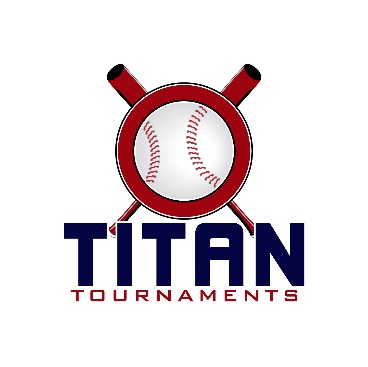 Thanks for playing ball with Titan!Roster and Waiver Forms must be submitted to the onsite director upon arrival and birth certificates must be available on site in each head coach’s folder.Lamar Murphy Park – 180 I.W. Davis Rd, Jefferson, GADirector Saturday – Demond – 252-883-6471Director Sunday – Allen – Open until 2:15pm 770-895-5094Director Sunday – David – 2:15pm until Close 601-573-36699U Entry Fee: $42513U Entry Fee: $435Sanction Fee: $35 if unpaid in 2021Admission: $7 Per Spectator Per DayCoaches: 3 Passes Per Team Per DayPlease check out the how much does my team owe document.Format: 3 Seeding Games & Single Elimination Bracket PlayPlease refer to pages 14-15 of our rule book for seeding procedures.
The on deck circle is on your dugout side. If you are uncomfortable with your player being that close to the batter, you may have them warm up further down the dugout, but they must remain on your dugout side.
Headfirst slides are allowed, faking a bunt and pulling back to swing is not allowed.
Runners must make an attempt to avoid contact, but do not have to slide.
Warm Up Pitches – 5 pitches between innings or 1 minute, whichever comes first.
Coaches – one defensive coach is allowed to sit on a bucket or stand directly outside of the dugout for the purpose of calling pitches. Two offensive coaches are allowed, one at third base, one at first base.
Offensive: One offensive timeout is allowed per inning.
Defensive: Three defensive timeouts are allowed during a seven inning game. On the fourth and each additional defensive timeout, the pitcher must be removed from the pitching position for the duration of the game. In the event of extra innings, one defensive timeout per inning is allowed.
An ejection will result in removal from the current game, and an additional one game suspension. Flagrant violations are subject to further suspension at the discretion of the onsite directorPitching Limits- 1 Day Tournament: 7 innings- 2 Day Tournament: 9 inningsOn 2 day tournaments, not more than 6 innings in a day.1 or more pitches thrown to a batter without an out recorded will go down as a +, 1 out will be counted as 1/3 of an inning.
I.E. – 6 2/3 + + could happen and be legal in a 1 day event, 7 + is illegal.*3 seeding + single elimination – with an odd number of teams in an age group, one team will draw 4 seeding games, their worst game is thrown out (except H2H), along with any innings that would otherwise count against their players innings limits (up to 3 innings per player that pitched in that game). I.e. – Johnny throws 5 innings in that game, 2 will count towards his innings limit for the weekend. Players are still not allowed to exceed 6 innings in a day though.**If it is discovered during the course of a game that a player has exceeded the innings limit, then their team forfeits the current game. Once the game is over and the umpires have left the field, that game can no longer be challenged.*9U Games - 90 minutes finish the inning - Saturday*Please be prepared to play at least 15 minutes prior to your scheduled start times*Due to the odd # of teams with an odd # of seeding games, a 4th seeding game was created for 1 team (Fury Baseball), so that everyone would get at least 3 seeding games in. Fury will have their worst game thrown out, except for the Head to Head portion if it applies.9U Games - 90 minutes finish the inning – Sunday*Please be prepared to play at least 15 minutes prior to your scheduled start times*13U Games - 100 minutes finish the inning - Saturday*Please be prepared to play at least 15 minutes prior to your scheduled start times*13U Games - 100 minutes finish the inning – Sunday*Please be prepared to play at least 15 minutes prior to your scheduled start times*TimeFieldGroupTeamScoreTeam8:302SeedingElite Sluggers – Herndon14-2Mudcats 9U8:303SeedingNEGA Goats20-1Fury Baseball10:153SeedingElite Sluggers - Herndon24-0Fury Baseball12:003SeedingElite Sluggers – Fountain17-4Mudcats 9U1:453SeedingElite Sluggers -Herndon6-5NEGA Goats3:303SeedingFury Baseball15-3Mudcats 9U5:153SeedingElite Sluggers – Fountain12-5NEGA Goats7:003SeedingElite Sluggers - Fountain18-7Fury BaseballTimeFieldGroupTeamScoreTeam10:453Bracket Game 14 Seed
Fury Baseball9-05 Seed
Mudcats12:303Bracket Game 22 Seed
Elite Sluggers – Fountain3-63 Seed
NEGA Goats2:153Bracket Game 3Winner of Game 1
Fury Baseball2-151 Seed
Elite Sluggers - Herndon4:00
C-Ship3Bracket Game 4Winner of Game 2
NEGA Goats5-11Winner of Game 3
Elite Sluggers - HerndonTimeFieldGroupTeamScoreTeam8:301SeedingRawlings GA Prospects1-13EC Impact10:301SeedingDiesel Dawgs4-3Prime Baseball – Henrichsen10:302SeedingTitans 8-5Archer – Wilson12:301SeedingRawlings GA Prospects2-10Prime Baseball – Henrichsen12:302SeedingEC Impact10-7Archer – Wilson2:301SeedingRawlings GA Prospects4-13Diesel Dawgs2:302SeedingEC Impact12-4Titans4:301SeedingPrime Baseball - Henrichsen13-6Archer – Wilson6:301SeedingTitans3-10Diesel DawgsTimeFieldGroupTeamScoreTeam9:001Bracket Game 14 Seed
Titans14-25 Seed
Archer - Wilson11:001Bracket Game 23 Seed
Prime Baseball 8-96 Seed
Rawlings GA Prospects1:001Bracket Game 3Winner of Game 1
Titans10-41 Seed
Diesel Dawgs3:001Bracket Game 4 Winner of Game 2
Rawlings GA Prospects1-132 Seed
EC Impact5:00
C-Ship1Bracket Game 5Winner of Game 3
Titans6-10Winner of Game 4
EC Impact